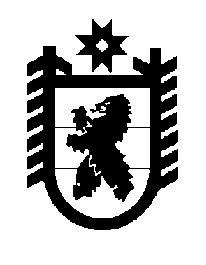 Российская Федерация Республика Карелия    ПРАВИТЕЛЬСТВО РЕСПУБЛИКИ КАРЕЛИЯРАСПОРЯЖЕНИЕот  5 мая 2017 года № 235р-Пг. Петрозаводск В целях подготовки и проведения мероприятий, посвященных 
100-летию революции 1917 года в России, на территории Республики Карелия:1. Образовать рабочую группу в следующем составе:2. Организационное обеспечение деятельности рабочей группы возложить на Министерство культуры Республики Карелия. Временно исполняющий обязанности
 Главы Республики Карелия                                                   А.О. ПарфенчиковПодсадник Л.А.–заместитель Премьер-министра Правительства Республики Карелия, руководитель рабочей группы Лесонен А.Н.–Министр культуры Республики Карелия, заместитель руководителя рабочей группы Кордюкова Т.К.–начальник отдела Министерства культуры Республики Карелия, секретарь рабочей группы Члены рабочей группы:Члены рабочей группы:Члены рабочей группы:Балгачев А.В.–начальник отдела Министерства образования Республики Карелия Гольденберг М.Л.–директор бюджетного учреждения «Национальный музей Республики Карелия» Денисова Т.С.–главный специалист Министерства Республики Карелия по вопросам национальной политики, связям с общественными и религиозными объединениямиДубровская Е.Ю.–старший научный сотрудник федерального государственного бюджетного учреждения науки Института языка, литературы и истории Карельского научного центра Российской академии наук (по согласованию)Ермоленко Р.Е.–заместитель главы администрации Петрозаводского городского округа – председатель комитета социального развития (по согласованию)Жаринова О.М.–директор государственного казенного учреждения Республики Карелия «Национальный архив Республики Карелия» Кошкина Н.В.–консультант Администрации Главы Республики Карелия Никишина М.В.–директор бюджетного учреждения «Национальная библиотека Республики Карелия» Рождествин А.И. –член Общественной палаты Республики Карелия (по согласованию).